R.R. MORARKA PUBLIC SCHOOL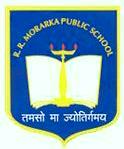 			(Managed by R.R. Morarka Charitable Trust, Mumbai)		                           	Dwarikesh Nagar, P.O. Medhpurasultan, Dist. Bijnor – 246 762 (U.P.)Phones: (01343) 267061 – 64; Fax: 267065Website: www.rrmps.com ; E-mail: principal@rrmps.com    Affiliated to CBSE, , Affl. No. 2130396, School No. 81168                                                                 Alumni InvitationDear Alumni,On behalf of RR Morarka Family I feel extremely delighted and privileged to invite you all to attend the Alumni Meet, “SAMAGAM-2023” being organised on Saturday,15th July,2023 at R R Morarka Public School. This Alumni Meet is very special for all who were and are, associated with the school, as the school is celebrating its Silver Jubilee on completing its 25 years of glorious journey and would like to acknowledge everybody’s contribution in its success. It gives us immense pleasure to continue everlasting ties with you all. Hope you are faring well in your jobs and earning laurels for yourself as well as for your parents/guidance and RRMPS.  The Alumni Meet, SAMAGAM-2023 is being organised for the pass out Batches of class XII students, 2006-2018. The Meet will be organised in the “Radheyshyam Ramkumar ji Morarka Auditorium” of RRMPS. Make yourself available to be with your adorable teachers, mentors and your friends and colleagues.  We hope this gala occasion will be a memorable experience to cherish.Anticipating positive and enthusiastic response from you all. Kindly confirm your participation by 25th May,2023 and send your details on school email id i.e. principal@rrmps.com or through the given Link on school website i.e. https://www.rrmps.com/alumni-form/Contact Nos. of Coordinators: Mr. Anand Goel (Commerce, Batch-2006-2012)-9837584917Mrs. Kavita Arora (Commerce, Batch 2013-2018)-9012474424, Mr. Vinod Kumar (PCM, Batch 2006-2009)-9457839552, Mr. Sunil Jakhwal (Batch, 2010-2013) - 9412987025,Mrs. Sarla Shekhawat (Batch,2014-2016) - 9457014555, Mrs. Meenakshi Saxena (Batch,2017-2018)- 9411634455, Ms. Mamta Agarwal (PCB, Batch, 2006-2010)- 9528323477, Mrs. Nirdesh Tyagi (PCB, Batch-2011-2018)- 9412465110 Mr. Pushpraj Singh- 9760080837 (overseas students).With Best Wishes. Suchitra Malaviya PrincipalR R Morarka Public School     